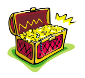 Dessine le trésor des piratesDessine le trésor des piratesgraphismegraphisme